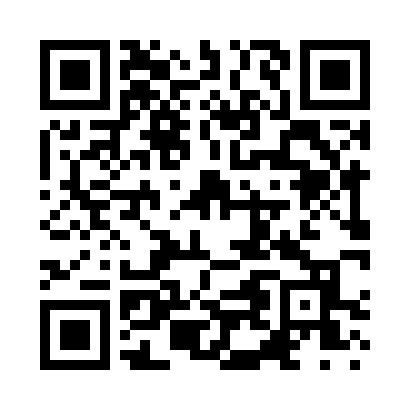 Prayer times for Back Narrows, Maine, USAWed 1 May 2024 - Fri 31 May 2024High Latitude Method: Angle Based RulePrayer Calculation Method: Islamic Society of North AmericaAsar Calculation Method: ShafiPrayer times provided by https://www.salahtimes.comDateDayFajrSunriseDhuhrAsrMaghribIsha1Wed3:585:2912:354:317:429:142Thu3:565:2812:354:317:439:163Fri3:545:2712:354:317:449:174Sat3:525:2512:354:327:469:195Sun3:505:2412:354:327:479:216Mon3:495:2312:354:337:489:227Tue3:475:2112:354:337:499:248Wed3:455:2012:354:337:509:269Thu3:435:1912:354:347:519:2710Fri3:415:1812:354:347:529:2911Sat3:405:1612:354:347:549:3112Sun3:385:1512:354:357:559:3213Mon3:365:1412:354:357:569:3414Tue3:355:1312:354:357:579:3515Wed3:335:1212:354:367:589:3716Thu3:325:1112:354:367:599:3917Fri3:305:1012:354:378:009:4018Sat3:295:0912:354:378:019:4219Sun3:275:0812:354:378:029:4320Mon3:265:0712:354:388:039:4521Tue3:245:0612:354:388:049:4722Wed3:235:0512:354:388:059:4823Thu3:225:0512:354:398:069:5024Fri3:205:0412:354:398:079:5125Sat3:195:0312:354:398:089:5226Sun3:185:0212:364:408:099:5427Mon3:175:0212:364:408:109:5528Tue3:165:0112:364:408:119:5729Wed3:145:0012:364:418:129:5830Thu3:135:0012:364:418:139:5931Fri3:124:5912:364:418:1410:00